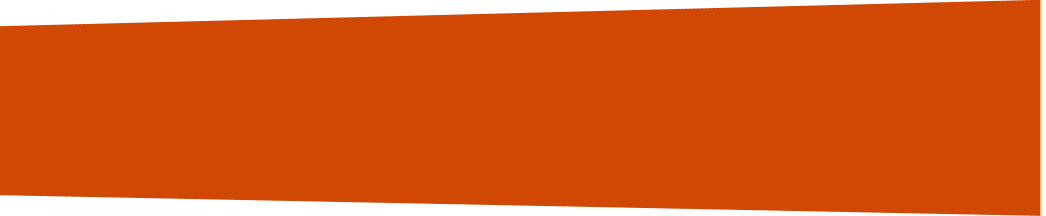 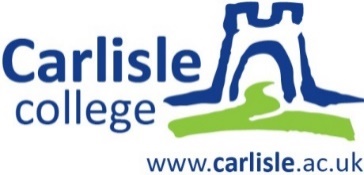 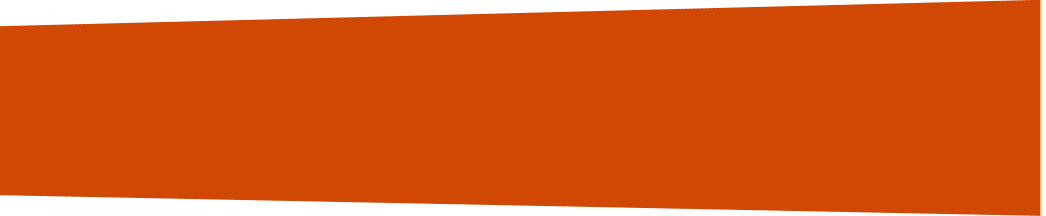 Click on enable editing to complete the document.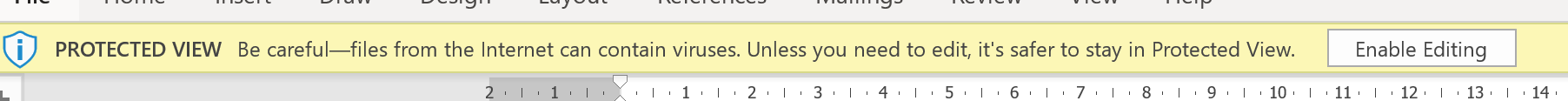 We have mobilised a remote workforce made up of student volunteers who are keen to pitch in and support our local businesses throughout this challenging time.To apply for volunteer support please complete the fields below and send your completed form to workplacements@carlisle.ac.uk A member of our work placements team will then contact you to further discuss your requirements and plan for the commencement of volunteer support. Disclaimer: Despite endeavouring to do so, Carlisle College cannot guarantee to supply all specialist skills required at this time.Organisation DetailsVolunteer OpportunityNote: All tasks and duties must be carried out at the student’s home address only.Company NameCompany Registration NumberOrganisation TypeAddressPostcodeYour NameYour Job TitleEmailTelephone NoMobile NumberDescription of Role & Expected Duties/ TasksAny required knowledge/skillsApprox. Start DateExpected HoursNo of Volunteers Required